             DISCOGRAPHYIrina Muresanu: Four Strings Around the World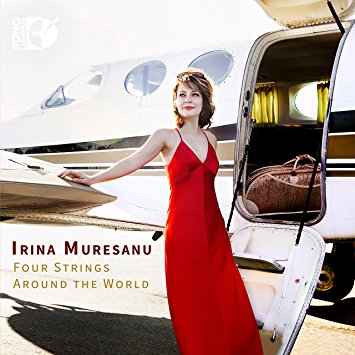 Irina Muresanu Sono LuminusPURCHASE THIS RECORDING FROM Amazon.comLift: Chamber Music by Elena Ruehr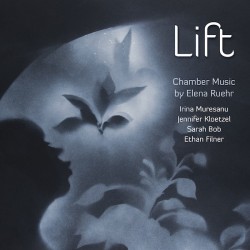 PERFORMED BY
Irina Muresanu (violin), Ethan Filner (viola), Jennifer Kloetzel (cello) Sarah Bob (piano)PURCHASE THIS RECORDING FROM
AVIE RecordsPartita for Solo Violin by Thomas Oboe Lee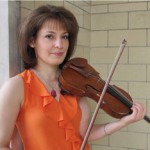 
Irina Muresanu (Performer)PURCHASE THIS RECORDING FROM:
Band CampA Voice Gone Silent Too Soon: the Music of Gerhard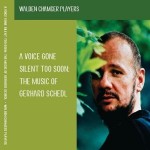 Walden Chamber Players
CD BabyPURCHASE THIS RECORDING FROM:
AmazonThomas Oboe Lee: Six Concertos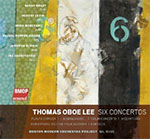 PERFORMED BY
Thomas Oboe Lee (Artist, Composer), Sarah Brady (Artist, Performer), Robert Levin (Artist, Performer), Irina Muresanu (Artist, Performer), Rafael Popper-Keizer (Artist, Performer), Jennifer Slowik (Artist, Performer), Ina Zdorovetchi (Artist, Performer)
BMOP/soundPURCHASE THIS RECORDING FROM:
AmazonMusic of Marion Bauer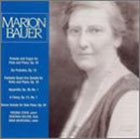 
Eskin (Artist), Boldin (Artist), Muresanu (Artist), Bauer (Composer)
Albany RecordsPURCHASE THIS RECORDING FROM:
AmazonWilliam Bolcom: The Four Sonatas for Violin and Piano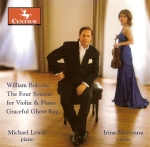 Irina Muresanu, violin; Michael Lewin, piano.
Centaur Records [product id: CRC2910]PURCHASE THIS RECORDING FROM:
iTunesSonates pour violon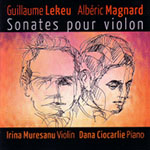 
Irina Muresanu, violin, Dana Ciocarlie, piano
AR RE-SE [product id: 2006-0]WORKS ON THIS ALBUM:
Guillaume Lekeu: Sonata in G for violin and pianoAlbéric Magnard: Sonata Op. 13 for violin and pianoBoston Trio – Brahms and Smetana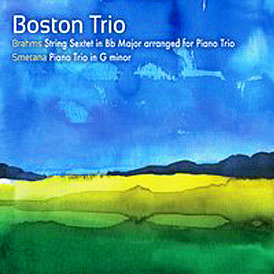 
Boston Trio
parjomusicPURCHASE THIS RECORDING FROM:
CD BabyElegy and Blues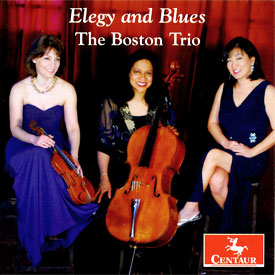 
Boston Trio
CentaurPURCHASE THIS RECORDING FROM:
Naxos Direct             WILLIAM REINERT ASSOCIATES,                         646.236.9702  Fax: 775.259.5585info@williamreinert.com